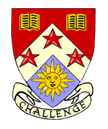 WHICH SUBJECTS WILL YOU CONTINUE WITH FROM YOUR CURRENT (S4) TIMETABLE?SCHOOL COLLEGE PARTNERSHIP, FOUNDATION APPRENTICESHIP AND WORK BASED LEARNING COURSES ARE AIMING TO START IN JUNE 2020 THEY ARE DEPENDENT ON APPLICATION AND INTERVIEW – SEE MISS PHILP FOR MORE DETAILSS4/5/6 Course Available 2020/21Name:Name:Name:Homeroom:Homeroom:Head of House/PT Tracking & Monitoring:Head of House/PT Tracking & Monitoring:Head of House/PT Tracking & Monitoring:My Career Goal(s) if known:My Career Goal(s) if known:My Career Goal(s) if known:My Career Goal(s) if known:My Career Goal(s) if known:My Career Goal(s) if known:My Career Goal(s) if known:My Career Goal(s) if known:The qualifications I need are:The qualifications I need are:The qualifications I need are:The qualifications I need are:The qualifications I need are:The qualifications I need are:The qualifications I need are:The qualifications I need are:List the courses you are studying this year in the boxes belowList the courses you are studying this year in the boxes belowList the courses you are studying this year in the boxes belowList the courses you are studying this year in the boxes belowList the courses you are studying this year in the boxes belowList the courses you are studying this year in the boxes belowList the courses you are studying this year in the boxes belowList the courses you are studying this year in the boxes belowList the courses you are studying this session in the boxes belowLevel(N3, N4, N5, Higher) List the courses you intend studying next year and identify the level123456Reserve SubjectSubjectLevelTeacher Signature